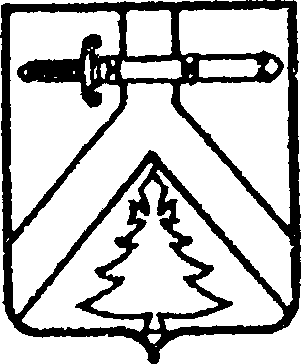 АЛЕКСЕЕВСКИЙ СЕЛЬСКИЙ СОВЕТ ДЕПУТАТОВКУРАГИНСКОГО РАЙОНА КРАСНОЯРСКОГО КРАЯРЕШЕНИЕ27.12.2021                                 с. Алексеевка                                    № 14-46р(в редакции Решения Алексеевского сельского Совета депутатов от 00.00. 2022  № Проект)      Об утверждении Положения о порядке самообложения граждан в муниципальном образовании Алексеевский сельсоветВ соответствии со статьей 56 Федерального закона от 06.10.2003 № 131-ФЗ «Об общих принципах организации местного самоуправления в Российской Федерации», руководствуясь  статьей 7 Устава Алексеевского сельсовета, в целях решения непосредственно населением Алексеевского сельсовета вопросов местного значения Алексеевского сельсовета Совет депутатов РЕШИЛ:Внести в решение от 27.12.2021 г № 14-46р следующие изменения и дополнения:           1.1. Пункт 1.9. Положение о порядке самообложения граждан в муниципальном образовании Алексеевский сельсовет исключить.             2.  Контроль за  исполнением  настоящего решения возложить на Председателя комиссии по социально-экономической политике Алексеевского сельского Совета депутатов (В.И. Карапунарлы).  3. Опубликовать решение в газете «Алексеевские вести» и на «Официальном интернет-сайте администрации Алексеевского сельсовета» (Alekseevka.bdu.su).  4. Настоящее решение вступает в силу со дня, следующего за днем его официального опубликования (обнародования).  Председатель                                             Глава сельсовета   Совета депутатов                                                                   М.В. Романченко                                А.С. ЛазаревПриложениек решению Алексеевского сельского Совета депутатов от 27.12.2021 № 14-46рПоложение о порядке самообложения граждан вмуниципальном образовании Алексеевский сельсоветОбщие положенияНастоящее Положение определяет порядок введения, сбора и использования средств самообложения граждан Российской Федерации на территории Алексеевского сельсовета.Под средствами самообложения граждан понимаются разовые платежи граждан, осуществляемые для решения конкретных вопросов местного значения, которые закреплены в статье 14 Федерального закона от 06.10.2003 № 131-ФЗ «Об общих принципах организации местного самоуправления в Российской Федерации».Под гражданами Российской Федерации для целей настоящего Положения понимается гражданин Российской Федерации, достигший на день голосования возраста 18 лет, место жительства которого расположено на территории Алексеевского сельсовета.Самообложение вводится на территории Алексеевского сельсовета по решению граждан, принятому на сходе граждан.Сбор средств самообложения граждан осуществляется администрацией Алексеевского сельсовета.Использование средств самообложения граждан осуществляется исключительно на решение конкретных вопросов местного значения, принятых на сходе граждан.Участие граждан в сходе является свободным и добровольным.Размер платежей в порядке самообложения граждан устанавливается в абсолютной величине равным для всех жителей муниципального образования (населенного пункта (либо части его территории), входящего в состав муниципального образования, за исключением отдельных категорий граждан, численность которых не может превышать 30 процентов от общего числа жителей муниципального образования  (населенного пункта (либо части его территории), входящего в состав муниципального образования и для которых размер платежей может быть уменьшен.Исключен Решением от 00.00.2022 № Проект.Введение и использование средств самообложения граждан осуществляется в соответствии с Конституцией Российской Федерации, Федеральным законом от 06.10.2003 № 131-ФЗ «Об общих принципах организации местного самоуправления в Российской Федерации», Федеральным законом от 12.06.2002 № 67-ФЗ «Об основных гарантиях избирательных прав и права на участие в референдуме граждан Российской Федерации», Уставным законом Красноярского края от 10.11.2011 № 13-6401 «О референдумах в Красноярском крае», Уставом Алексеевского сельсовета, настоящим Положением.Порядок введения самообложения граждан2.1. Сход граждан на территории Алексеевского сельсовета проводится на основе всеобщего, равного и прямого волеизъявления граждан Российской Федерации.2.2. Сход граждан правомочен при участии в нем более половины жителей Алексеевского сельсовета, обладающих избирательным правом.2.3. Сход граждан утверждает:а) конкретный вопрос местного значения, решаемый за счет средств самообложения граждан;б) размер разового платежа для каждого гражданина;в) срок внесения платежа в бюджет Алексеевского сельсовета;г) уменьшение платежа отдельным категориям гражданам, за исключением отдельных категорий граждан, численность которых не может превышать 30 процентов от общего числа жителей Алексеевского сельсовета.2.4. Решение схода граждан считается принятым, если за него проголосовало более половины участников схода граждан.2.5. Решения, принятые на сходе граждан, подлежат официальному опубликованию (обнародованию).Порядок сбора средств самообложения гражданРазовые платежи граждан вносятся в бюджет Алексеевского сельсовета в срок, установленный решением, принятым на сходе граждан и на местном референдуме.Разовые платежи вносятся гражданами на основании извещения администрации Алексеевского сельсовета, включающего банковские реквизиты администрации Алексеевского сельсовета, а также информацию о сроке уплаты платежа.Оплата платежей гражданами производится путем перечисления денежных средств через расчетные счета организации, имеющие право на осуществление расчетов по поручению физических лиц, на осуществление почтовых переводов, или через кассу администрации Алексеевского сельсовета.Подтверждением факта оплаты является квитанция приходного кассового ордера, чек-ордер, роспись в ведомости сбора денежных средств по самообложению.Доходы бюджета Алексеевского сельсовета, полученные от самообложения граждан, являются согласно Бюджетному кодексу Российской Федерации неналоговыми доходами.Порядок использования средств самообложения гражданСредства самообложения граждан расходуются только на выполнение мероприятий по решению вопроса местного значения, определенного решением схода граждан.Перечень мероприятий, на которые могут расходоваться средства самообложения, устанавливается администрацией Алексеевского сельсовета на основании решения схода граждан и подлежит официальному опубликованию.Глава администрации Алексеевского сельсовета не позднее 1 мая года, следующего за годом введения самообложения, отчитывается перед жителями об исполнении решения о введении самообложения граждан, принятого на сходе граждан.Решение схода граждан о введении самообложения является обязательным для всех граждан, проживающих на территории Алексеевского сельсовета.Средства самообложения граждан, поступившие в бюджет Алексеевского сельсовета и не израсходованные в текущем финансовом году, сохраняют свое целевое назначение и расходуются в следующем финансовом году.